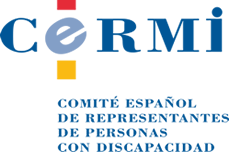 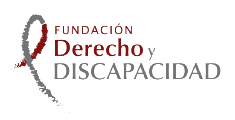 El Comité Español de Representantes de Personas con Discapacidad (CERMI) y la Fundación Derecho y Discapacidad se complacen en invitarle al acto de presentación de la publicación Nuevos horizontes en el Derecho de la Discapacidad: Hacia un Derecho inclusivo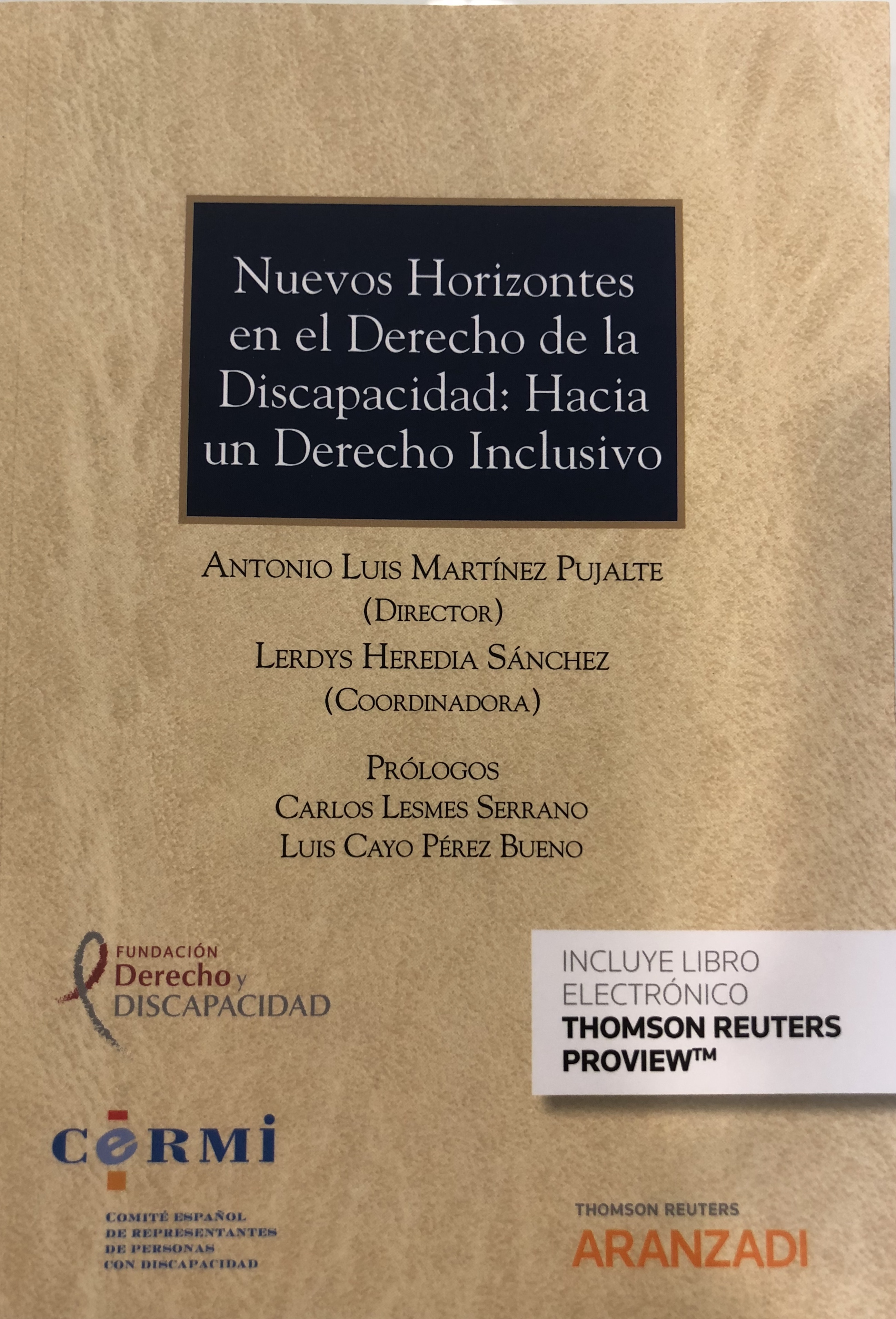 Día: Jueves, 27 de septiembre de 2018Hora: 18,30 hLugar: Sala Clara Campoamor del Congreso de los Diputados, entrada por calle Carrera de San Jerónimo, número 36, MadridActo accesible:                                             SRC: convocatorias@cermi.es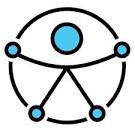 